Инструкция SNIPДля определения первого и второго квартиля журнала по SNIP в базе Sсopus необходимо:Открыть Sсopus (https://www.scopus.com/), доступ из сети вуза без пароля.Перейти во вкладку «Источники» Sсopus: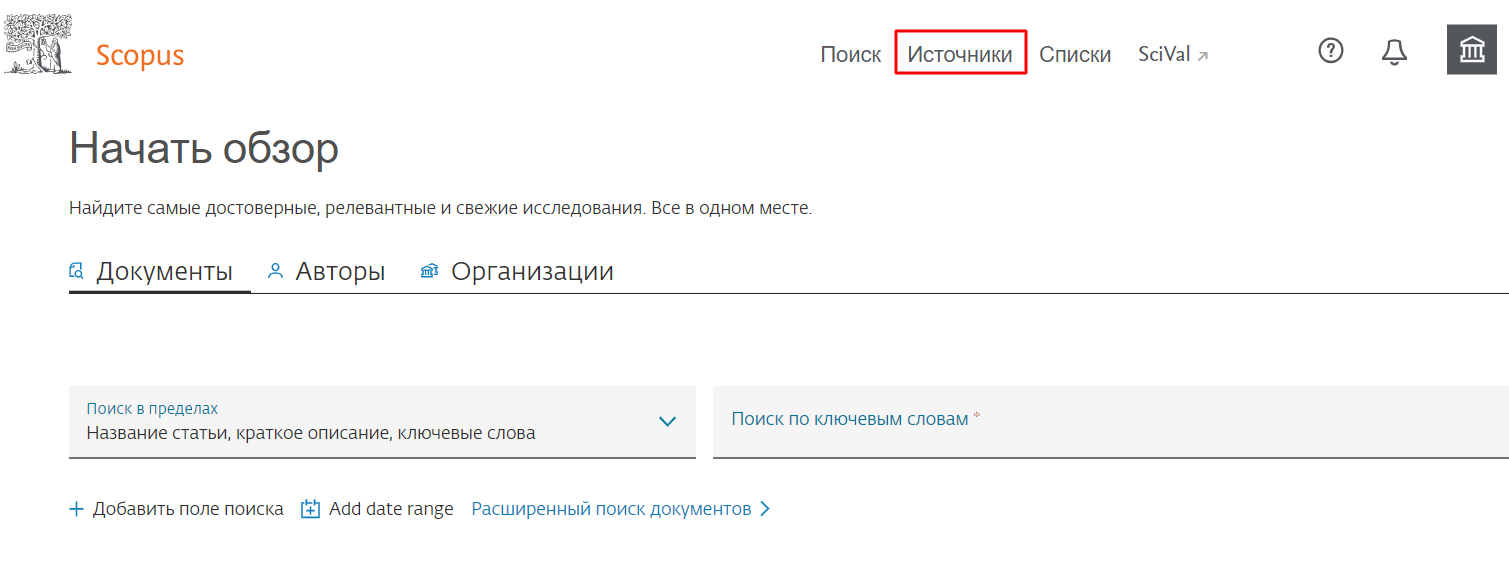 Указать название/издателя/ISSN интересующего журнала: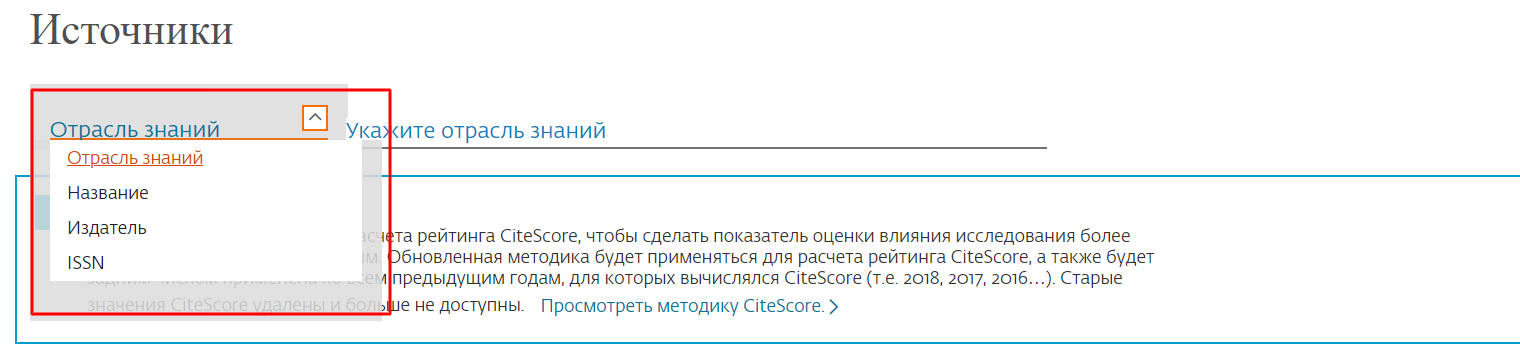 Выбрать название источника из сформированного списка результатов:  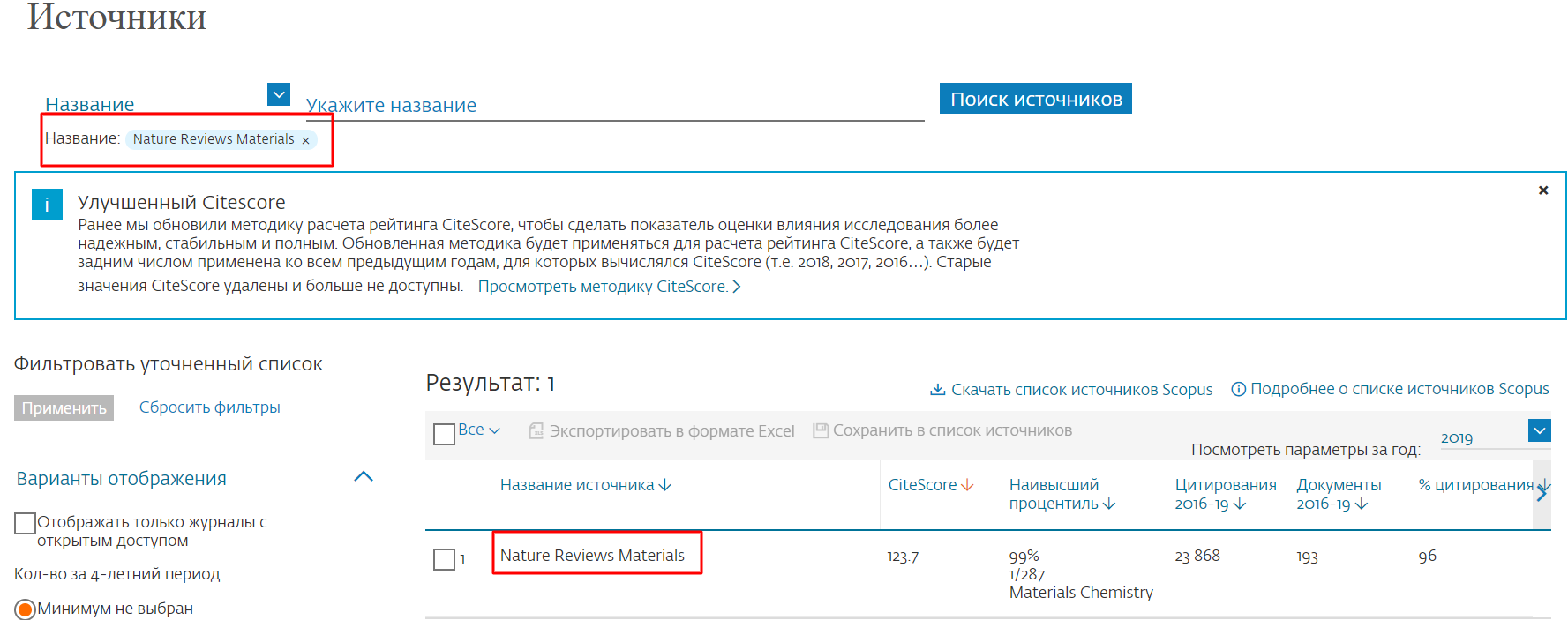 Посмотреть сведения об источнике:a) Если SNIP издания больше или  равен 1,146000028, то Q1b) Если SNIP издания больше или равен 0,7229999, но меньше 1,146000028, то Q2a) Q1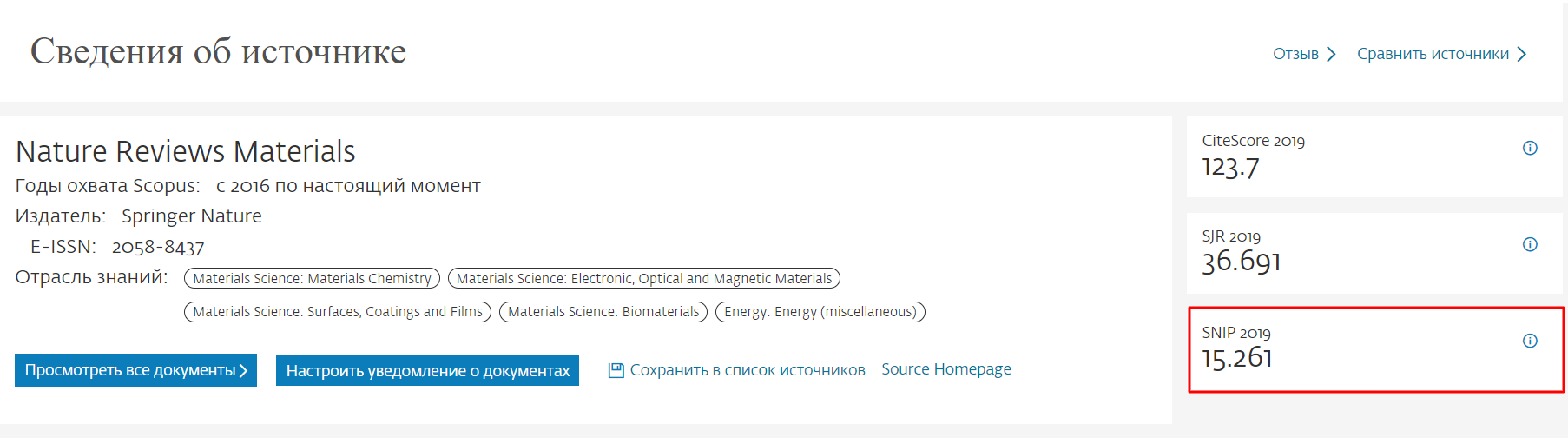 b) Q2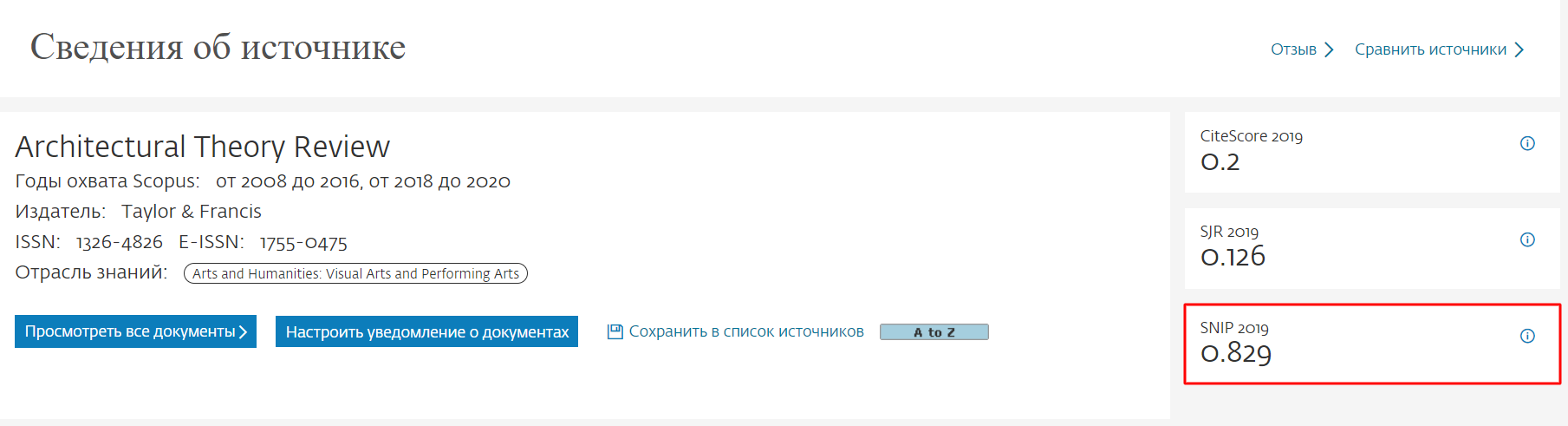 